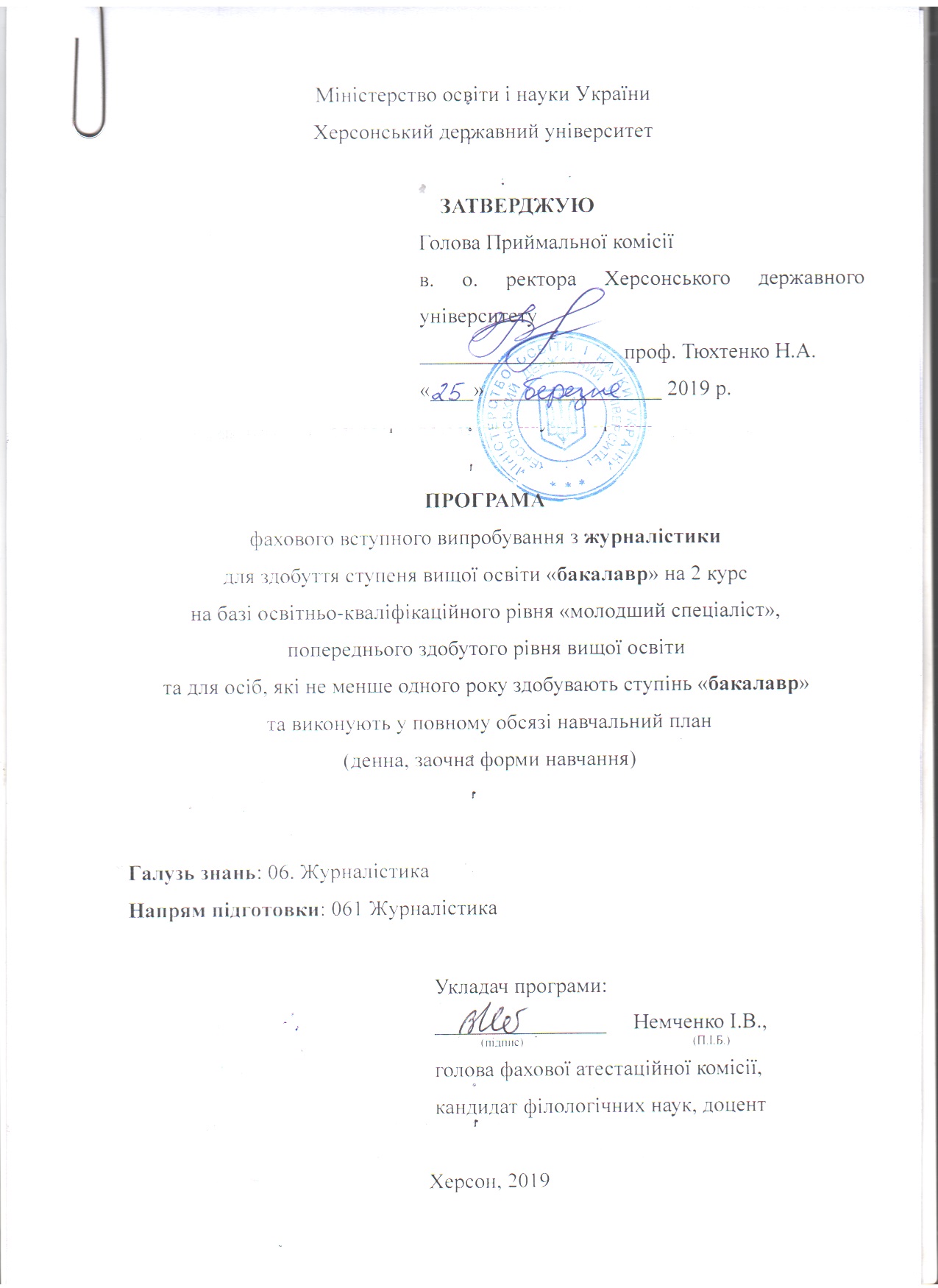 ЗМІСТЗагальні положення  Фахове вступне випробування у формі творчого конкурсу – професійно зорієнтований іспит абітурієнта, під час якого вступник демонструє знання й навички, що засвідчують його готовність до опанування журналістського фаху та здатність виконувати творчі завдання. Фахове вступне випробування проходить в один етап: написання творчої роботи.Під час фахового вступного випробування вступники повинні продемонструвати:-        загальну ерудицію, фахову зацікавленість;-        зорієнтованість у системі мас-медіа, знання особливостей різних типів та видів засобів масової інформації;-        здатність аналізувати та коментувати історичні, суспільно-політичні події, духовно-культурну ситуацію;-        уміння спостерігати й аналізувати факти, події і явища сучасного життя, визначати найактуальніше, висловлювати власні судження на основі викладених фактів;-        здатність творчо мислити, логічно, послідовно і правильно викладати свої думки;-        спроможність робити ґрунтовні висновки, прогнозувати наслідки їх реалізації;-        вміння аргументувати свою думку, відрізняти головне від другорядного;-        культуру спілкування, спроможність вести діалог;-        грамотність, знання правил українського правопису.                                       Умови фахового випробування Вступне випробування у формі творчого конкурсу передбачає аудиторну роботу. Абітурієнтам буде запропоновано блок проблемно сформульованих тем. Наприклад: журналістика в Україні, освіта і наука в Україні, сучасне літературне, музичне, театральне життя в Україні, європейські перспективи України, економічна та політична ситуація в нашій державі, спортивні досягнення українців, кінематограф незалежної України, становище національних меншин в Україні тощо. Вступники обирають одну тему із запропонованого блоку.Упродовж чотирьох годин абітурієнти пишуть творчу роботу у самостійно обраному ними жанрі (статті, коментарю, есе тощо). Жанр зазначають перед написання твору.Обсяг твору — 2 аркуші формату А4.Робота вступника повинна продемонструвати його розуміння журналістського твору як професійного продукту, в якому є місце фактам та коментарям. Під час викладу теми перевіряються: жанрове й композиційне вирішення теми, наявність оригінального заголовка, вміння грамотно писати українською мовою (лексика, граматика, стилістика), логічно викладати думки, точно та повно відтворювати факти, аргументувати, переконувати. Під час вступного випробування забороняється залишати приміщення університету/факультету (виходити на вулицю) та користуватися у будь-який спосіб засобами зв’язку (телефон, інтернет тощо).У випадку, якщо під час проведення вступного випробування (творчого конкурсу) на будь-якому його етапі членами профільної або приймальної комісії, незалежними спостерігачами буде встановлено факт порушення зазначеної вище заборони (п. 5.), про що складається відповідний акт, за рішенням фахової комісії абітурієнт відстороняється від подальшої участі в іспиті, в його «Оціночному листку» виставляється оцінка «0» («нуль») балів.За результатами вступного випробування абітурієнт має набрати не менше 124 балів.Перелік питань, що виносяться на фахове вступне випробування І чужому научайтесь,Й свого не цурайтесь. (Тарас Шевченко).Від великого до смішного — один крок.І вражою злою кров’юВолю окропіте (Тарас Шевченко).Вставай, хто живий, в кого думка повстала!Година для праці настала! (Леся Українка).Кайдани порвіте… (Тарас Шевченко).Легше верблюдові пройти крізь голчане вухо, ніж багатому увійти в царство небесне (Євангеліє).Лиш боротись — значить жить! (Іван Франко).Наша дума, наша пісняНе вмре, не загине… (Тарас Шевченко).Не можна двічі увійти у ту саму річку (Геракліт з Ефеса).Не одним хлібом живе людинаНове життя нового прагне слова (Максим Рильський).Пізнай самого себе (напис на храмі Аполлона в Дельфах).У ріднім краю навіть дим солодкий (Гомер).Які орієнтири життя молоді Заходу варті наслідування в Україні?О рідне слово, що без тебе я?! Журналістика — моє покликання.Свобода слова і відповідальність за слово.Моральність й аморальність у журналістиці.Моя перша вчителька (вчитель).Журналістика — це література факту.Корінь навчання гіркий, а плід його солодкий.У щастя людського два рівних є крила: Троянди й виноград, красиве і корисне (М.Рильський).Як хто посіє в юності, так і пожне в старості (Г.Сковорода).Чи й справді необхідно, щоб жінка була мужня (Л.Костенко).Список рекомендованої літературиАвраменко О.М., Пахаренко В.І. Українська література (рівень стандарту, академічний рівень) 10 клас. – К., 2010.Владимиров В. М. Історія української журналістики (1917-1997 рр.) [Електронний ресурс] : Навч. посібник / В. М. Владимиров. – Режим доступа:  http://www.nbuv.gov.ua/books/19/98vvmiuz.zipГетьманець М. Ф., Михайлин І. Л. Сучасний словник літератури і журналістики /  М. Ф. Гетьманець, І. Л. Михайлин. – Х. : Прапор, – 2009. – 384 с.Глазова О.П., Кузнецов Ю.Б.	Українська мова (академічний рівень) (підручник). 10 клас. – К., 2010.Данилевська О. Екзаменаційний твір: практичні поради та зразки. – К. : Магістр-S, 1997. – 159 с.Довга О.М. Як писати твір: методичний посібник для вчителів- словесників. – К.: Просвіта, 1995. – 247 с. Еверетт Д. Навчальний посібник репортера / Д. Еверетт. – К., 2002. – 26с.Заболотний О.В., Заболотний В.В. Українська мова (рівень стандарту) (підручник) 10 клас. – К., 2010.Здоровега В. Й. та ін. Теорія і практика радянської журналістики (Основи майстерності. Проблеми жанрів) // [В.Й.Здоровега, О.А. Сербенська, Д. С. Григораш та ін.; відп. ред. В. Й. Здоровега]. – Львів : Вид-во при Львів. ун-ті, 1989. ‒ 328 с.Здоровега В. Й. Теорія й методика журналістської творчості: Навч. посіб.- Л., 2000.Караман С.О., Караман О.В., Плющ М.Я., Тихоша В.І. Українська мова (академічний, профільний рівень) (підручник) 11 клас. – К., 2011.Карпенко В. Основи професіональної комунікації / В. Карпенко. – К. : Нора-прінт, 2002. – 348 с.Кройчик Л. Е. Система журналістських жанрів / В кн.: Основи творчої діяльності журналіста / Під ред. С. Г. Корконосенко. СПб. , 2000. – С. 124-167.Михайлин І.Л. Основи журналістики. – Підручник. – К., 2002.Міщенко О.І. Українська література	 11 клас. – К., 2011.Москаленко А. З. Основи журналістики. – К., 1994.Основи масово-інформаційної діяльності: Підручник / За ред. А.Москаленка, Л. Губернського, В. Іванова. – К.,1999.Пентилюк М.І., Горошкіна О.М., Попова Л.О. Українська мова 11 клас. – К., 2011.Плющ М.Я. та ін. Українська мова (профільний рівень) (підручник) 10 клас. – К., 2010.Пономарів О.Д. Культура слова. Мовностилістичні поради. – К., 1999. Публіцистика. Масова комунікація : Медіа-енциклопедія / [за загал. ред. В. Ф. Іванова]. – К. : Академія Української Преси, Центр Вільної Преси, 2007. – 780 с.Романюк М. Українське пресознавство на порозі ХХІ століття / 
М. Романюк. – Львів, 2000. – 110 с.Семенюк Г.Ф., Ткачук М.П., Слоньовська О.В. та ін. Українська література (рівень стандарту, академічний) 11 клас. – К., 2011.Словник журналіста: Терміни, мас-медіа, постаті / [заг. ред. Ю. М. Бадзілі]. – Ужгород : ВАТ «Видавництво «Закарпаття», 2007. – 224 с. Техніка інтерв’ю // Інститут масової інформації. – 2-ге вид., фінансоване програмою СОСОР Міністерства закордонних справ Франції. – К., 2003. – 368 с.Українська література. 11 клас. Профільний рівень: Хрестоматія-довідник. /Упорядник: О. І. Борзенко. – К., 2011.Українська література: Хрестоматія. 10 клас. /Упорядник: О.М.Авраменко. – К., 2010.Українська мова і література: твір як вступний письмовий екзамен // Укл. Л.Ящук, Л.Скуратівська. – К., 1996. – 74 с.Українська мова: Підручник. /За ред. П.С.Дудика. – К., 1993.Український правопис: 4-те видання. – К., 1993.Чак Є. Складні випадки правопису та слововживання. – К., 1998.   Шкляр В.І. Українська журналістика: вчора, сьогодні, завтра: Історико-теоретичний нарис / В. І. Шкляр,  О. К. Мелещенко, О. Г. Мукомела, І. С. Паримський. – К., 1996. – 168 с.Ющук І. Практичний довідник з української мови. – К., 2000.Критерії оцінювання знань фахового вступного випробування Вступне випробування оцінюється за 200-бальною шкалою, від 100 до 200 балів.* У цій позиції враховують орфографічні (І), пунктуаційні (V), лексичні (Л) та стилістичні (С) помилки.Під час перевірки роботи на полях зазначають недоліки буквами та знаками, які наведені у дужках.У роботі член екзаменаційної комісії записує усі 10 позицій, за якими оцінюється журналістський твір, вказує за кожною кількість балів цифрою, тоді зазначає сумарну кількість балів цифрою та прописом і ставить свій підпис.с.1. Загальні положення42. Умови фахового випробування                                                                           3. Перелік питань, що виносяться на фахове вступне випробування 54. Список рекомендованої літератури95.Критерії оцінювання знань фахового вступного випробування 10№КритерійУмовна позначкаЗмістовий вияв критеріюБали1.ЗаголовокЗзаголовок влучний, відповідає темі твору101.ЗаголовокЗзаголовок стандартний61.ЗаголовокЗзаголовок не відповідає темі твору, або заголовок відсутній02.ВідповідністьЖанруЖтворча робота повністю відповідає зазначеному абітурієнтом жанру202.ВідповідністьЖанруЖнаявні незначні відхилення від обраного абітурієнтом жанру142.ВідповідністьЖанруЖтрапляються численні порушення жанрової форми62.ВідповідністьЖанруЖтвір не відповідає жанрові, або вказівка на жанр відсутня03.Обсяг та композиційна завершеність Октворча робота відповідає зазначеному у вимогах обсягу, є копозиційноцілісним і завершеним твором203.Обсяг та композиційна завершеність Окнаявні незначні порушення композиційної стрункості твору та його обсягу 143.Обсяг та композиційна завершеність Октрапляютсья численні порушення композиції твору63.Обсяг та композиційна завершеність Октвір не є завершеним, відсутня композиційна цілісність04.Виклад фактівФфакти викладено повно, точно, відповідно до теми твору204.Виклад фактівФтрапляються незначні порушення фактажу144.Виклад фактівФнаявні неточності у поданні фактів64.Виклад фактівФфактаж відсутній,  або не відповідає темі твору 05.Виклад аргументівАусі аргументи переконливі, подані доречно205.Виклад аргументівАабітурієнт наводить принаймні один доречний аргумент145.Виклад аргументівАаргументи дублюють один одного; один із аргументів не є доречним щодо теми твору65.Виклад аргументівАне наведено жодного аргументу або наведені аргументи не є доречними06.Послідовність і логічність викладуПЛВиклад думки послідовний, цілісний, несуперечливий206.Послідовність і логічність викладуПЛНаявні незначні порушення логічності, цілісності, послідовності розвитку думки146.Послідовність і логічність викладуПЛТрапляються численні порушення логіки викладу матеріалу66.Послідовність і логічність викладуПЛЛогіки викладу, цілісності, послідовності розвитку думки немає07.Оригінальність висловлених думокОдумки, аргументи, приклади відзначаються оригінальністю і своєрідністю, подані доцільно207.Оригінальність висловлених думокОабітурієнт наводить принаймні одне оригінальне міркування147.Оригінальність висловлених думокОрозвиток думки не відзначається оригінальністю67.Оригінальність висловлених думокОміркування усереднені, узагальнені, шаблонні 08.Цитування, його обґрунтованістьЦдумки підкріплені розгорнутими, добре прокоментованими, доцільно поданими цитатами108.Цитування, його обґрунтованістьЦцитування наявне, але поверхово прокоментоване 68.Цитування, його обґрунтованістьЦцитування немає, або подано недоречно09.Багатство художніх засобівХзвикористано різноманітні художні засоби, їх вжито доречно, вправно, оригінально209.Багатство художніх засобівХзхудожні засоби використано, але вони не вирізняються багатством і оригінальністю149.Багатство художніх засобівХзхудожні засоби використано зрідка, вони не вирізняються оригінальністю69.Багатство художніх засобівХзхудожні засоби вжито недоречно, або вони відсутні010Мова твору*М0 – 0 помилки відсутні4010Мова твору*М1(І+V) – 1(Л+С)3610Мова твору*М1(І+V) – 2(Л+С)2810Мова твору*М2(І+V) – 2(Л+С)2410Мова твору*М3(І+V) – 3(Л+С)2010Мова твору*М4(І+V) – 4(Л+С)1610Мова твору*М6 (І+V) – 5(Л+С)1210Мова твору*М8(І+V) – 5(Л+С)810Мова твору*М10(І+V) – 6(Л+С)410Мова твору*М12(І+V) – 6(Л+С)210Мова твору*М13 (І+V) – 7(Л+С) і більше0